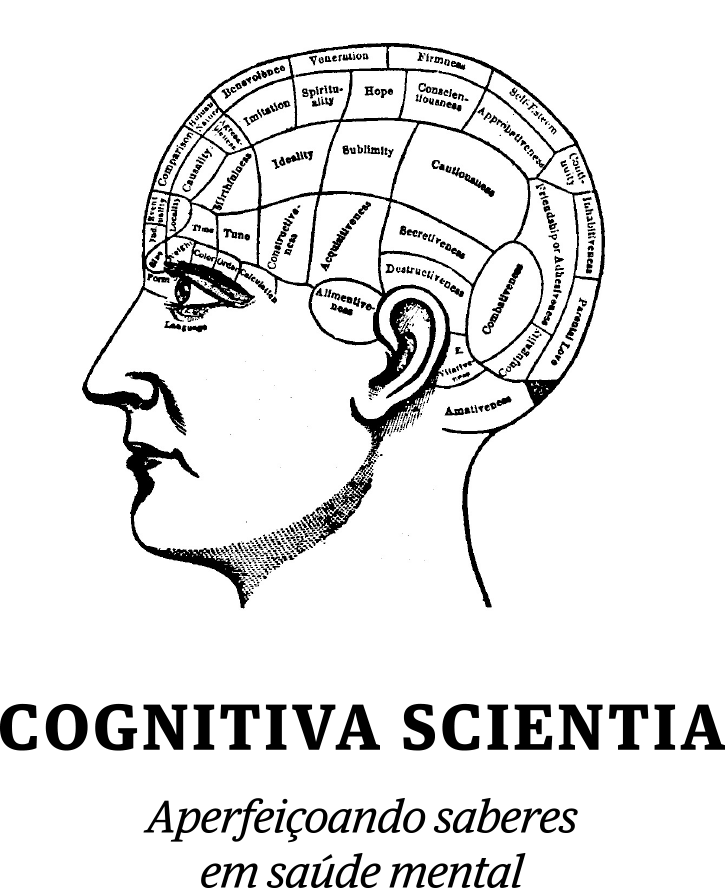 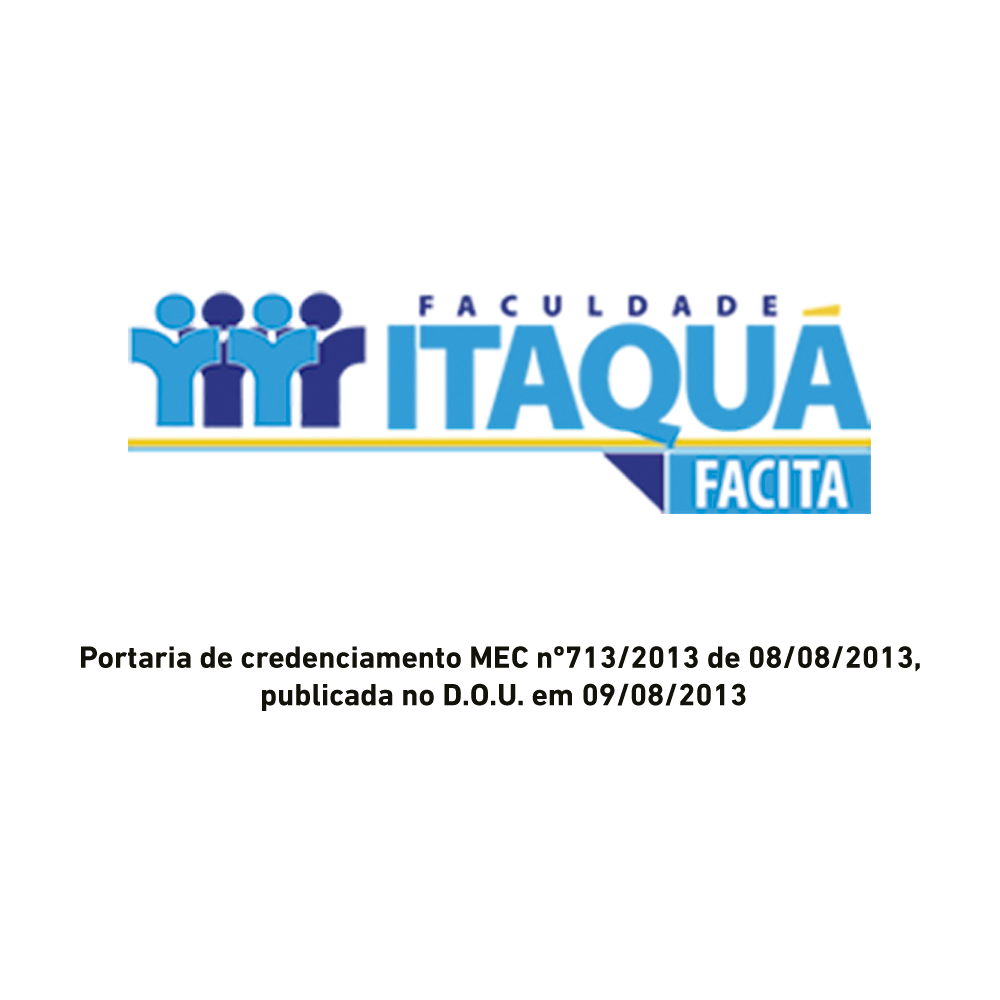 Curso de Especialização em TERAPIAS COGNITIVASSantarém – SPCronograma das disciplinas:OBSERVAÇÕES: O CORPO DOSCENTE FICA SUJEITO À MODIFICAÇÕES AO LONGO DO CURSO CASO HAJA IMPREVISTOS NA AGENDA DO PROFESSOR. HAVENDO A NECESSIDADE DE SUBSTITUIÇÃO NO CORPO DOSCENTE, TEREMOS SEMPRE UM PROFISSIONAL DE MESMO NÍVEL PROFISSINAL EVITANDO PREJUÍZOS À QUALIDADE DE NOSSOS CURSOS.ALTERAÇÕES SERÃO SEMPRE COMUNIDADAS VIA –EMAIL.Dúvidas ou Informações:contato@cognitivascientia.com.brDatasCarga HoráriaDisciplinaProfessor10/07/1712 hs/aula
SegundaPsicoterapia Cognitiva e Neurociências: 
Fundamentos da Terapia Cognitiva e TRECMSc. Marco Callegaro (SC)11/07/1712 hs/aula
TerçaTreino de Habilidades Sociais (THS)MSc. Marco Callegaro (SC)12/07/1712 hs/aula
QuartaHistória e panorama atual das Terapias CognitivasProfª Fátima Vasques (SP)13/07/1712 hs/aula
QuintaConceitualização Cognitiva: Principais Técnicas da TCCProfª Fátima Vasques (SP)14/07/1712 hs/aula
SextaTerapia Comportamental Racional-Emotiva (TREC) e 
Treinamento do Controle do Stress (TCS)MSc. Regina Montelli (SP)08/01/1812 hs/aula
SegundaTerapia Cognitivo-Comportamental do 
Transtorno do PânicoMSc. Cristina Dotto (SP)09/01/1812 hs/aula
TerçaTerapia Cognitivo-Comportamental da 
Depressão Unipolar e BipolarDr. Armando Rezende (SP)10/01/1812 hs/aula
QuartaTerapia Cognitivo-Comportamental do 
Transtorno Obsessivo-CompulsivoDr. Armando Rezende (SP)11/01/1812 hs/aula
QuintaTerapia Cognitiva da Ansiedade Social, Ansiedade Generalizada e FobiasDr. Armando Rezende (SP)12/01/1812 hs/aula
SextaTranstornos: Psicoterapia Cognitiva na Dependência QuímicaDra. Eroy Aparecida da Silva (SP)02/07/1812 hs/aula
SegundaTranstornos do Controle dos Impulsos IntroduçãoMSc. Tatiana Filomensky (SP)03/07/1812 hs/aula
TerçaTranstornos do Controle dos Impulsos: TEI e OniomaniaMSc. Tatiana Filomensky (SP)04/07/1812 hs/aula
QuartaPsicoterapia Cognitiva dos Transtornos AlimentaresProfª Fátima Vasques (SP)05/07/1812 hs/aula
QuintaTranstornos do Controle dos Impulsos Dependência TecnológicaDra. Dora Góes (SP)06/07/1812 hs/aula
SextaTranstornos do Controle dos Impulsos Dependência TecnológicaDra. Dora Góes (SP)07/01/1912 hs/aula
SegundaPsicoterapia Cognitiva com Crianças e AdolescentesDra. Valquíria Trícoli (SP)08/01/1912 hs/aula
TerçaPsicoterapia Cognitiva com Crianças e AdolescentesDra. Valquíria Trícoli (SP)09/01/1912 hs/aula
QuartaMetodologia do Trabalho Científico I 
Elaboração do artigoDra. Irani Lauer (PA)10/01/1912 hs/aula
QuintaMetodologia do Trabalho Científico I 
Elaboração do artigoDra. Irani Lauer (PA)11/01/1912 hs/aula
SextaMetodologia do Ensino SuperiorDr. Roberto Cruz (SC)